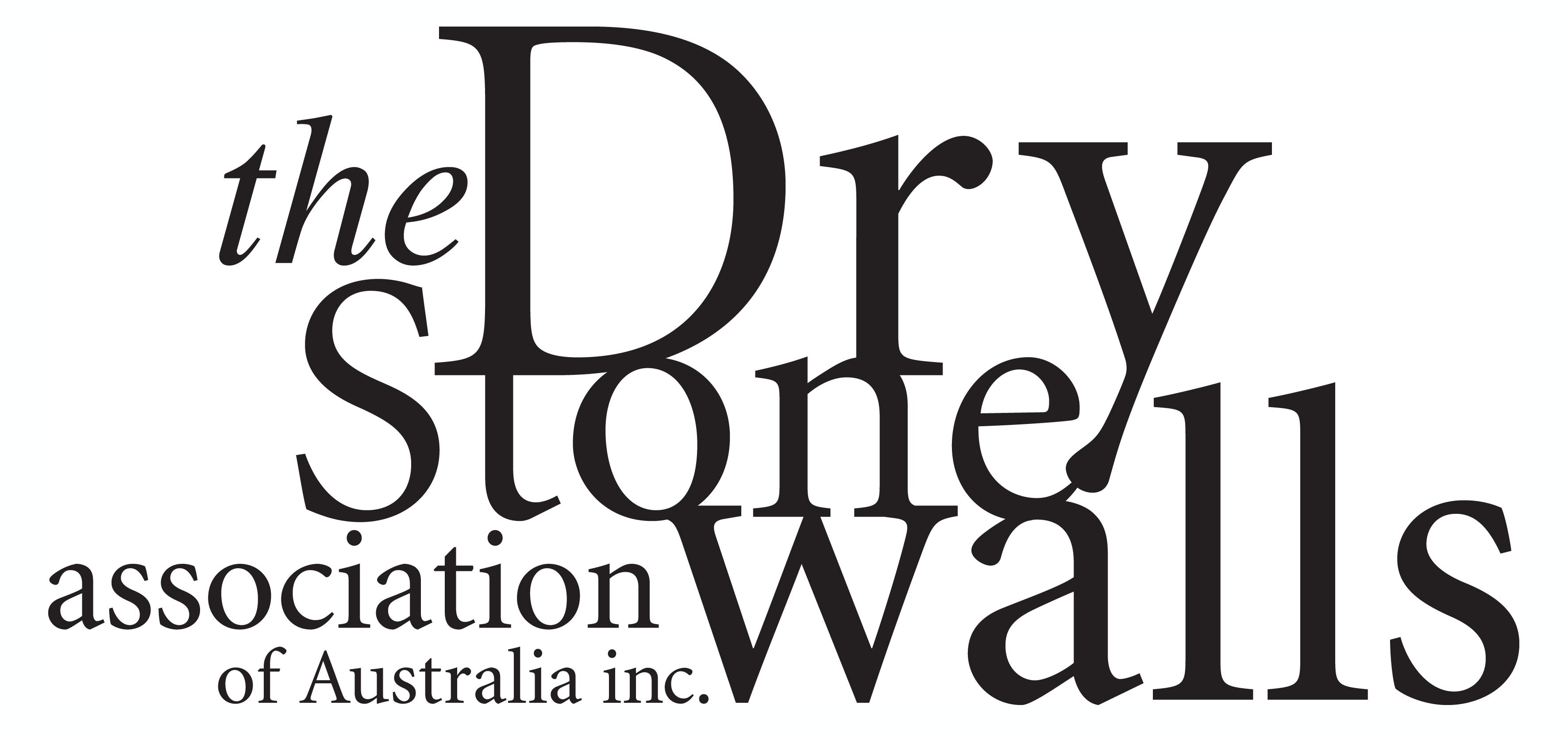 2016 Annual General Meeting 
to be held atThe Commercial Hotel, 115 Manifold Street, Camperdown, Victoria                          at 11.00am on Saturday 18 June 2016                       
to be followed by Lunch and a demonstration of wall repair and maintenance
A feature of the AGM will be the NOMINATION AND ELECTION of the DSWAA Executive and Committee Members for the period 2016 - 2018See attached: 2016 -2018 Committee of Management Nomination Form*. Please print or photocopy for each nominationTo be eligible to vote, Members must be financial. Members may pay on or before June 18. Your Membership Renewal Notice will be sent to you separately.1. Committee of Management Nominations: Details and Procedures: Members are encouraged to seek nominations and seconders for the positions of: President, Vice-President, Secretary, Treasurer, Membership Secretary and four Committee Members. As of today nominations are open for all positions: You can nominate yourself or another member for any of the above positions by completing the 2016 -2018 Nomination Form, as attached*. All Nomination forms must be signed and seconded. If you are attending the AGM the formal signing and seconding can be finalised on the day and handed to the Returning Officer, Andrew Miller.  In the event that you need the contact details for a member you wish to nominate, please contact the Membership Secretary, Sue Jones sirius.associates@westnet.com.au or the Secretary, Andrew Miller aksdmiller@gmail.com who will forward on your request. If you are unable to attend the AGM and wish to nominate yourself, and or, another member. Please complete the 2016 -2018 Committee of Management Nomination Form* for each Nominee and email it to Andrew Miller aksdmiller@gmail.com or post hard copy to Andrew Miller PO Box 185 Ballarat 3353 to arrive by no later than Wednesday June 15.NOTE: If you are unable to attend the AGM and wish to undertake the above procedure, please also attach an agreement for nomination authorisation for yourself, and or, your proposed Nominee, either as a hard copy [post] or as an email document to Andrew aksdmiller@gmail.com Another Committee Member can arrange for the nomination to be seconded on the day. 2. Voting Procedure: Voting will occur at the AGM. Nominations can also be accepted on the day. Ballot papers will be issued if there is more than one nomination for each vacant position and a scrutineer will be appointed to oversee the election.  If there is more than one nomination for any position (or more than four for the Committee positions) Nominees will be invited to speak before the voting, which will be by ballot papers. A. Miller, Secretary